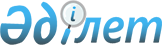 О внесении изменений и дополнений в постановление Правительства Республики Казахстан от 13 октября 2004 года N 1050Постановление Правительства Республики Казахстан от 28 марта 2007 года N 234

      Правительство Республики Казахстан  ПОСТАНОВЛЯЕТ: 

      1. Внести в  постановление  Правительства Республики Казахстан от 13 октября 2004 года N 1050 "Об утверждении Плана мероприятий по реализации Государственной программы реформирования и развития здравоохранения Республики Казахстан на 2005-2010 годы" (САПП Республики Казахстан, 2004 г., N 37, ст. 497) следующие изменения и дополнения: 

      пункт 4 изложить в следующей редакции: 

      "4. Контроль за исполнением настоящего постановления возложить на Заместителя Премьер-Министра Республики Казахстан - Министра экономики и бюджетного планирования Мусина А.Е."; 

      в  Плане мероприятий  по реализации Государственной программы реформирования и развития здравоохранения Республики Казахстан на 2005-2010 годы, утвержденном указанным постановлением: 

      в разделе 1 "Солидарная и совместная ответственность государства и человека за его здоровье": 

      в графе 6 строки, порядковый номер 5: 

      цифры "4537,5" заменить цифрами "4464,1"; 

      цифры "4764,4" заменить цифрами "3888,5"; 

      в разделе 2 "Реформирование и развитие системы организации медицинской помощи населению": 

      дополнить строкой, порядковый номер 8-1 следующего содержания:       в графе 6 строки, порядковый номер 9: 

      цифры "302,7" заменить цифрами "291,4"; 

      цифры "317,8" заменить цифрами "328,0"; 

      цифры "333,8" заменить цифрами "394,8"; 

      строки, порядковые номера 12 и 13, изложить в следующей редакции:       в графе 6 строки, порядковый номер 14: 

      слова "2007 год - 464,8", "2007 год - 255,5" и "2007 год - 209,3" исключить; 

      в графе 6 строки, порядковый номер 15 цифры "209,3" заменить цифрами "493,0"; 

      в графе 6 строки, порядковый номер 16: 

      цифры "2242,7" заменить цифрами "2284,6"; 

      цифры "6343,1" заменить цифрами "5150,8"; 

      дополнить строкой, порядковый номер 16-1 следующего содержания:        в строке, порядковый номер 17: 

      в графе 5 цифры "2007" заменить цифрами "2009"; 

      в графе 6: 

      слова "2006 год - 2500,0" заменить словами "2006 год - 2650,0"; 

      слова "2007 год - 2500,0" заменить словами "2007 год - 5764,7"; 

      в графе 6 строки, порядковый номер 18: 

      цифры "2452,5" заменить цифрами "2435,9"; 

      цифры "1466,5" заменить цифрами "2657,2"; 

      в строке, порядковый номер 19: 

      в графе 3 аббревиатуру "МЗ" заменить словами "Правительство Республики Казахстан"; 

      графу 4 изложить в следующей редакции: "МЗ, акимат города Астаны"; 

      в графе 6: 

      цифры "1265,0" заменить цифрами "1240,0"; 

      цифры "3061,3" заменить цифрами "2700,2"; 

      дополнить строками, порядковые номера 19-1, 19-2, 19-3, 19-4, 19-5, 19-6, 19-7, 19-8 следующего содержания:       в графе 6 строки, порядковый номер 20: 

      цифры "10111,6" заменить цифрами "10116,4"; 

      цифры "10356,0" заменить цифрами "11471,3"; 

      цифры "10581,0" заменить цифрами "13653,1"; 

      в графе 6 строки, порядковый номер 21: 

      цифры "5462,0" заменить цифрами "4235,7"; 

      цифры "4489,5" заменить цифрами "3996,5"; 

      цифры "2012,9" заменить цифрами "836,6"; 

      цифры "3449,1" заменить цифрами "3399,0"; 

      цифры "3229,6" заменить цифрами "2783,85"; 

      цифры "1259,9" заменить цифрами "1212,65"; 

      в графе 5 строки, порядковый номер 22, цифры "2010" заменить цифрами "2008"; 

      в графе 6 строки, порядковый номер 23: 

      цифры "1806,5" заменить цифрами "1850,0"; 

      цифры "1896,8" заменить цифрами "1580,7"; 

      в графе 6 строки, порядковый номер 24: 

      слова "2006 год - 2050,7" заменить словами "2006 год - 2280,0"; 

      слова "2007 год - 2050,7" заменить словами "2007 год - 5166,1"; 

      в графе 5 строки, порядковый номер 25, слова "III квартал 2007" заменить словами "IV квартал 2006"; 

      в графе 6 строки, порядковый номер 31: 

      цифры "89,0" заменить цифры "95,3"; 

      цифры "93,5" заменить цифрами "86,1"; 

      цифры "98,1" заменить цифрами "102,6"; 

      в графе 6 строки, порядковый номер 32, слова "2006 год - 45,9" заменить словами "2006 год - 91,1"; 

      в графе 6 строки, порядковый номер 33: 

      цифры "440,5" заменить цифрами "506,9"; 

      цифры "466,3" заменить цифрами "604,4"; 

      цифры "492,1" заменить цифрами "787,2"; 

      в графе 6 строки, порядковый номер 34, слова "2007 год - 17,5" исключить; 

      в строке, порядковый номер 38: 

      в графе 2: 

      слова "61 района" заменить словами "36 районов"; 

      слова "Алматинской, Атырауской" исключить; 

      в графе 6 цифры "2617,9" заменить цифрами "1545,0"; 

      в графе 6 строки, порядковый номер 39, цифры "249,2" заменить цифрами "260,7"; 

      в разделе 3 "Совершенствование системы управления здравоохранением": 

      в графе 6 строки, порядковый номер 52: 

      цифры "3184,5" заменить цифрами "883,4"; 

      цифры "2895,0" заменить цифрами "647,9"; 

      строку порядковый номер 53 изложить в следующей редакции:       в графе 6 строки, порядковый номер 54: 

      цифры "345,9" заменить цифрами "107,9"; 

      дополнить словами "2007 год - 41,4"; 

      дополнить строками, порядковые номера 55-1, 55-2 следующего содержания:       в строке, порядковый номер 78: 

      в графе 5 слова "ежегодно, 2006-2007 годы" заменить словами "2006, 2009 годы"; 

      в графе 6 цифры "2007" заменить цифрами "2009"; 

      в графе 6 строки, порядковый номер 79, слова "2007 год - 148,0" заменить словами "2007 год - 119,7"; 

      строку, порядковый номер 81, изложить в следующей редакции:       в строке, порядковый номер 82: 

      в графе 2 слова "...и осуществить их поэтапное внедрение" заменить словами "...с целью дальнейшего их внедрения"; 

      в графе 5 цифру "II" заменить цифрой "IV"; 

      в строке, порядковый номер 84: 

      в графе 5 цифры "2007-2008" заменить цифрами "2008-2009"; 

      в графе 6: 

      слова "2007 год - 344,8" исключить; 

      дополнить словами "2008 год - 274,5" и "2009 год - 274,5"; 

      в разделе 4 "Охрана здоровья матери и ребенка": 

      в строке, порядковый номер 87: 

      в графе 2 слово "Республиканского" заменить словами "Национального научного"; 

      графе 6 цифры "12000,0" заменить цифрами "11231,0"; 

      в строке, порядковый номер 88: 

      в графе 2 после слова "центра" дополнить словами "на 300 коек"; 

      в графе 5 цифры "2006" заменить цифрами "2007"; 

      в графе 6: 

      слова "2005 год - 3000,0" заменить словами "2005 - 2800,0"; 

      слова "2006 год - 3000,0" заменить словами "2006 год - 3390,3"; 

      дополнить словами "2007 год - 208,4"; 

      в строке, порядковый номер 89: 

      в графе 5 цифры "2006" заменить цифрами "2007"; 

      в графе 6: 

      цифры "50,0" заменить цифрами "49,5"; 

      дополнить словами "2007 год - 34,2"; 

      в строке, порядковый номер 90: 

      в графе 5 цифры "2007" заменить цифрами "2008"; 

      в графе 6: 

      цифры "68,0" заменить цифрами "59,5"; 

      дополнить словами "2008 год - 891,9"; 

      в графе 6 строки, порядковый номер 91: 

      цифры "1942,0" заменить цифрами "2846,9"; 

      цифры "2948,1" заменить цифрами "3785,1" 

      в графе 6 строки, порядковый номер 92: 

      цифры "558,9" заменить цифрами "517,6"; 

      цифры "586,9" заменить цифрами "596,6"; 

      в графе 6 строки, порядковый номер 93: 

      цифры "773,6" заменить цифрами "925,5"; 

      цифры "812,3" заменить цифрами "665,7"; 

      в графе 6 строки, порядковый номер 94: 

      цифры "1046,6" заменить цифрами "1076,2"; 

      цифры "1098,9" заменить цифрами "1037,9"; 

      в графе 6 строки, порядковый номер 96, цифры "894,8" заменить цифрами "819,9"; 

      в графе 6 строки, порядковый номер 97: 

      цифры "90,5" заменить цифрами "341,2"; 

      цифры "95,0" заменить цифрами "657,2"; 

      дополнить строками, порядковые номера 97-1, 97-2, 97-3, 97-4 следующего содержания:          в разделе 5 "Совершенствование профилактики, диагностики, лечения и реабилитации социально значимых заболеваний": 

      в графе 6 строки, порядковый номер 100: 

      цифры "10,3" заменить цифрами "10,9"; 

      цифры "10,8" заменить цифрами "11,5"; 

      в графе 5 строки, порядковый номер 102, цифры "2007" заменить цифрами "2006"; 

      в графе 6 строки, порядковый номер 104, слова "2006 год - 722,0" заменить словами "2006 год - 980,7"; 

      в графе 6 строки, порядковый номер 106: 

      цифры "250,0" заменить цифрами "500,0"; 

      цифры "581,6" заменить цифрами "331,6"; 

      в разделе 6 "Подготовка и переподготовка кадров здравоохранения": 

      в графе 6 строки, порядковый номер 121: 

      цифры "600,0" заменить цифрами "800,0"; 

      цифры "869,2" заменить цифрами "1050,0"; 

      в графе 6 строки, порядковый номер 122: 

      цифры "365,6" заменить цифрами "534,3"; 

      цифры "698,1" заменить цифрами "812,3"; 

      цифры "1262,9" заменить цифрами "2182,9"; 

      в графе 6 строки, порядковый номер 123: 

      цифры "3,6" заменить цифрами "4,7"; 

      цифры "20,6" заменить цифрами "22,3"; 

      цифры "40,3" заменить цифрами "48,5"; 

      в графе 6 строки, порядковый номер 124: 

      цифры "26,6" заменить цифрами "49,9"; 

      цифры "53,4" заменить цифрами "60,9"; 

      цифры "77,9" заменить цифрами "137,1"; 

      цифры "103,8" заменить цифрами "77,2"; 

      цифры "192,9" заменить цифрами "114,4"; 

      в графе 6 строки, порядковый номер 125: 

      цифры "2,8" заменить цифрами "2,9"; 

      цифры "3,0" заменить цифрами "2,8"; 

      цифры "41,8" заменить цифрами "48,3"; 

      цифры "43,8" заменить цифрами "54,3"; 

      в графе 6 строки, порядковый номер 126, слова "2007 год - 228,2" заменить словами "2007 год - 252,2"; 

      в графе 6 строки, порядковый номер 127: 

      цифры "135,7" заменить цифрами "142,5"; 

      цифры "141,0" заменить цифрами "192,9"; 

      в графе 6 строки, порядковый номер 128: 

      цифры "27,5" заменить цифрами "87,6"; 

      цифры "19,7" заменить цифрами "107,9"; 

      цифры "26,1" заменить цифрами "100,4"; 

      в графе 5 строки, порядковый номер 131, слова "II квартал 2007 года" заменить словами "IV квартал 2006 года"; 

      в примечании *: 

      в абзаце втором цифры "165 658,5" заменить цифрами "175 550,7"; 

      таблицу изложить в следующей редакции: 

      2. Настоящее постановление вводится в действие со дня подписания.        Премьер-Министр 

      Республики Казахстан 
					© 2012. РГП на ПХВ «Институт законодательства и правовой информации Республики Казахстан» Министерства юстиции Республики Казахстан
				8-1. Пересмотр 

региональных 

программ с 

учетом 

поручений 

Президента 

Республики 

Казахстан, 

данных 14 

апреля 2006 

года Постано- 

вления 

местных 

исполни- 

тельных 

органов Акиматы 

областей, 

городов 

Астаны, 

Алматы IV 

квартал 

2006 

года В пределах 

выделенных 

средств Республи- 

канский и 

местные 

бюджеты 12. Осуществить 

строительство 

Республикан- 

ского научного 

центра 

нейрохирургии 

на 160 коек 

в г. Астане Информа- 

ция в 

Прави- 

тельство 

Респу- 

блики 

Казахстан МЗ 

(созыв), 

акимат 

города 

Астаны 2005- 

2007 

годы 2005 год 

- 538,0 

2006 год 

- 3003,7 

2007 год 

- 3701,9 Республи- 

канский 

бюджет 13. Осуществить 

строительство 

диагности- 

ческого 

центра на 500 

посещений в 

смену в 

г. Астане Информа- 

ция в 

Прави- 

тельство 

Респу- 

блики 

Казахстан МЗ 

(созыв), 

акимат 

города 

Астаны 2005- 

2007 

годы 2005 год 

- 134,2 

2006 год 

- 4746,9 

2007 год 

- 1273,1 Республи- 

канский 

бюджет 16-1. Обеспечить 

оснащение 

онкологи- 

ческих 

организаций 

на местном 

уровне 

рентген 

оборудова- 

нием и 

аппаратами 

лучевой 

терапии и 

маммографами Поста- 

новления 

местных 

исполни- 

тельных 

органов Акиматы 

областей, 

городов 

Астаны, 

Алматы 2006- 

2007 

годы 2006 год - 

1837,6 

2007 год - 

1053,0 Целевые 

транс- 

ферты из 

республи- 

канского 

бюджета 19-1.  Осуществить 

строительство 

типового 

здания 

Акмолинского 

филиала ГУ 

"Центр 

судебной 

медицины" 

Министерства 

здравоохране- 

ния Республики 

Казахстан в 

г. Астане Информация в 

Правитель- 

ство 

Республики 

Казахстан МЗ 

(созыв), 

акимат 

города 

Астаны 2007- 

2010 

годы 2007 

год - 

50,0 

2008 

год - 

226,3 

2009 

год - 

2000,0 Респу- 

бликан- 

ский 

бюджет 19-2. Осуществить 

строительство 

студенческого 

общежития на 

500 койко-мест 

при РГКП 

"Казахская 

государствен- 

ная медицин- 

ская академия" 

Министерства 

здравоохране- 

ния Республики 

Казахстан по 

ул. Щорса в 

г. Астане Информация в 

Правитель- 

ство 

Республики 

Казахстан МЗ 

(созыв), 

акимат 

города 

Астаны 2008- 

2010 

годы 2008 

год - 

191,5 

2009 

год - 

900,0 Респу- 

бликан- 

ский 

бюджет 19-3. Строительство 

учебного 

корпуса РГКП 

"Южно-Казах- 

станская 

Государствен- 

ная медицин- 

ская академия" 

Министерства 

здравоохране- 

ния Республики 

Казахстан в 

г. Шымкенте 

Южно-Казах- 

станской 

области Информация в 

Правитель- 

ство 

Республики 

Казахстан МЗ 

(созыв), 

акимат 

Южно- 

Казах- 

станской 

области 2006 

год 2006 

год - 

100,3 Респу- 

бликан- 

ский 

бюджет 19-4. Строительство 

спортивного 

и лекционного 

зала РГКП 

"Южно-Казах- 

станская Госу- 

дарственная 

медицинская 

академия" 

Министерства 

здравоохране- 

ния Республики 

Казахстан в 

г. Шымкенте 

Южно-Казах- 

станской 

области Информация в 

Правитель- 

ство 

Республики 

Казахстан МЗ 

(созыв), 

акимат 

Южно- 

Казах- 

станской 

области 2006 

год 2006 

год - 

44,7 Респу- 

бликан- 

ский 

бюджет 19-5. Осуществить 

строительство  

бактериологи- 

ческой лабора- 

тории Шубарку- 

дукского 

отделения ГУ 

"Актюбинская 

противочумная 

станция" 

Министерства 

здравоохране- 

ния Республики 

Казахстан в 

поселке 

Шубаркудук 

Темирского 

района 

Актюбинской 

области Информация в 

Правитель- 

ство 

Республики 

Казахстан МЗ 

(созыв), 

акимат 

Актю- 

бинской 

области 2008- 

2009 

годы 2008 

год - 

40,0 

2009 

год - 

82,6 Респу- 

бликан- 

ский 

бюджет 19-6. Осуществить 

строительство 

зданий 

лаборатории и 

общежития на 

20 мест 

Меркенского 

горного 

противоэпиде- 

миологического 

отряда ГУ 

"Жамбылская 

противочумная 

станция" 

Министерства 

здравоохране- 

ния Республики 

Казахстан 

Меркенского 

района, 

Жамбылской 

области Информация в 

Правитель- 

ство 

Республики 

Казахстан МЗ 

(созыв), 

акимат 

Жамбыл- 

ской 

области 2008- 

2009 

годы 2008 

год -  

34,7 

2009 

год - 135,8 Респу- 

бликан- 

ский 

бюджет 19-7. Осуществить 

пристройку 

4-х этажного 

операционного 

блока с 

приемным 

отделением РГКП "Научно- 

исследовате- 

льский 

институт 

травматологии 

и ортопедии" 

Министерства 

здравоохране- 

ния Республики 

Казахстан в 

городе Астане Информация в 

Правитель- 

ство 

Республики 

Казахстан МЗ 

(созыв), 

акимат 

г. 

Астана 2007- 

2009 

годы 2007 

год - 

50,0 

2008 

год - 

265,7 

2009 

год - 112,6 Респу- 

бликан- 

ский 

бюджет 19-8. Осуществить 

расширение и 

реконструкцию 

РГКП 

"Казахский 

научно-иссле- 

довательский 

институт глаз- 

ных болезней" 

Министерства 

здравоохране- 

ния Республики 

Казахстан в 

городе Алматы Информация в 

Правитель- 

ство 

Республики 

Казахстан МЗ 

(созыв), 

акимат 

г. 

Алматы 2007 

год 2007 

год - 

65,5 Респу- 

бликан- 

ский 

бюджет 53. Осуществить 

дальнейшее 

совершенствование 

и внедрение 

протоколов 

диагностики и 

лечения заболева- 

ний для стациона- 

ров и амбулатор- 

но-поликлиничес- 

кого звена Приказ МЗ МЗ III квартал 

2006 года, 

IV квартал 

2007 года, 

IV квартал 

2008 года 2007 

год - 

12,03 

2008 

год - 

20,0 Респу- 

бликан- 

ский 

бюджет 55-1. Разработка и 

внедрение 

системы 

мониторинга и 

оценки 

эффективности 

компонентов 

Государственной 

программы 

реформирования 

и развития 

здравоохранения 

Республики 

Казахстана на 

2005-2010 годы Информация 

в Прави- 

тельство 

Республики 

Казахстан МЗ 

(созыв), 

акиматы 

областей, 

городов 

Астаны, 

Алматы Еже- 

годно, 

2005- 

2010 

годы 2005 

год - 

10,0 

2006 

год - 

14,7 

2007 

год - 

19,0 Респу- 

бликан- 

ский 

бюджет 55-2. Обучение 

специалистов 

уполномоченного 

органа в области 

здравоохранения Информация 

в Прави- 

тельство 

Республики 

Казахстан МЗ 2007 

год 2007 

год - 

40,0 Респу- 

бликан- 

ский 

бюджет 81. Осуществить в 

установленном 

законодательством 

порядке 

аккредитацию 

республиканского 

государственного 

предприятия на 

праве хозяйствен- 

ного ведения 

"Национальный 

центр экспертизы 

лекарственных 

средств, изделий 

медицинского 

назначения и 

медицинской 

техники" 

Министерства 

здравоохранения 

Республики 

Казахстан на 

соответствие 

международным 

стандартам Информация 

в Прави- 

тельство 

Республики 

Казахстан МЗ 

(созыв), 

МИТ 2007- 

2009 

годы 2007 

год - 

49,0 

2008 

год - 

112,9 2009 

год - 

112,9 Респу- 

бликан- 

ский 

бюджет 97-1. Внедрить в 

детские и 

родовспомога- 

тельные 

организации 

современные 

дородовые, 

перинатальные и 

неонатальные 

технологии с 

учетом уровня 

(районный, 

городской, 

областной) 

оказания 

медицинской 

помощи Приказ 

МЗ МЗ 

(созыв), 

междуна- 

родные 

организации 

(по согла- 

сованию) III 

квартал 

2007 

года Расходы 

не тре- 

буются 97-2. Внедрить 

эффективные 

технологии 

мониторинга 

за качеством 

оказания 

дородовой, 

перинатальной и 

неонатальной 

помощи Приказ 

МЗ МЗ 

(созыв), 

междуна- 

родные 

организации 

(по согла- 

сованию) I 

квартал 

2008 

года Расходы 

не тре- 

буются 97-3. Разработать   и утвердить стандартизован- 

ный модуль 

патронажного 

наблюдения за 

детьми раннего 

возраста Приказ 

МЗ МЗ 

(созыв), 

междуна- 

родные 

организации 

(по согла- 

сованию) I 

квартал 

2008 

года Расходы 

не тре- 

буются 97-4. Внедрить 

основные 

положения 

эффективных 

технологий 

дородовой, 

перинатальной и 

неонатальной 

помощи в 

учебные 

программы до- и 

постдипломное 

образование Приказ 

МЗ МЗ I 

квартал 

2008 

года Расходы 

не тре- 

буются По годам Всего Республиканский 

бюджет Местный бюджет 2005 г. 42 181,9 32 065,5 10 116,4 2006 г. 64 749,7 53 278,4 11 471,3 2007 г. 68 619,1 54 966,0 13 653,1 Итого 175 550,7 140 309,9 35 240,8 